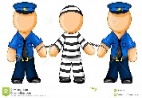 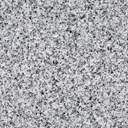 CrimePunishment/s (see examples below)Reasons (justify your choices)Aim of PunishmentA teenager who covered a wall with racist graffiti.A drunk driver who hit a pedestrian leaving him disabled.A couple who downloaded terrorist materials from the internet.A man who sexually abused a number of children.A woman who stole £85 worth of items from a shop.Four men who beat up a rival football fan. The fan died later in hospital.A man who defrauded £1500 from a charity. A woman caught with a small amount of cannabis.